                                                                                 ПРОЄКТ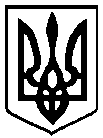 У К Р А Ї Н АП Е Р Е Г І Н С Ь К А   С Е Л И Щ Н А    Р А Д А Восьме демократичне скликання Дванадцята  сесіяР І Ш Е Н Н Явід  ___09.2021. №   - 12/2021смт. ПерегінськеПро розгляд звернення Рожнятівської селищної ради щодо надання дозволуРожнятівському ліцею «Заочна освіта» на оренду приміщень, що перебувають в комунальній власності Перегінськоїселищної ради    Розглянувши звернення Рожнятівської селищної ради щодо надання дозволу Рожнятівському  ліцею «Заочна освіта» на оренду приміщень, що перебувають в комунальній власності Перегінської селищної ради, а саме 3-х навчальних кабінетів Перегінського ліцею №2 та Ясенського ліцею, керуючись ст.ст. 26, 60 Закону України «Про місцеве самоврядування в Україні», відповідно до Закону України «Про оренду державного та комунального майна», Порядком передачі в оренду державного та комунального майна затвердженого постановою Кабінету Міністрів України від 03.06.2020 №483 «Деякі питання оренди державного та комунального майна», з метою врегулювання правових, економічних та організаційних відносин, пов’язаних з передачею майна комунальної власності в оренду, селищна рада ВИРІШИЛА:1. Включити до Переліку Другого типу об’єктів комунального майна Перегінської селищної ради для передачі в оренду без проведення аукціону нежитлові приміщення комунальної власності: - кабінету музики площею 40,6 м2, кабінету інформатики – 32,4 м2, приміщення бібліотеки – 33,6 м2 Ясенського ліцею, що знаходиться по вул. Вагилевича, 370, в с. Ясень; - кабінету 5-А класу площею 46,1 м2, кабінету 7-А класу – 48,9 м2, кабінету 7-Б класу – 48,5 м2 Перегінського ліцею №2, що знаходиться по вул. Радова Права, 28, в смт. Перегінське.2. Контроль за виконанням даного рішення покласти на заступника селищного голови з питань діяльності виконавчих органів ради Вагилевича В.М.Селищний голова                                                                                            Ірина ЛЮКЛЯН